Formát – písmo Tento odstavec bude naformátován písmem Garamond, řez tučná kurzíva, velikostí 13. Slovo „Garamond“ bude „stylem“ Všechna velká. Slova „tučná kurzíva“ naformátujte stylem dolní index s libovolným podtržením a barvou různou od automatické (černé). Tento odstavec bude naformátován písmem Microsoft Sant Serif, velikostí 11. Vyznačte postupně libovolná slova za sebou pomocí stylu Reliéf, Kapitálka, Obrys, Horní index a Dvojitě přeškrtnuté. Fomát – odstavec Zkuste si tento odstavec nastavit takto: Odsazení zlevo 1,5 cm, první řádek předsadit o 0,6 cm, za odstavcem nastavit mezeru 6 b. a řádkování 1,3. Ještě před potvrzením OK shlédněte Náhled. Tento odstavec nastavte poněkud jinak než předchozí: zleva -0,5 cm, zprava 4 cm, do bloku, mezery před 4 b., řádkování 1,5. Při nastavování si nezapomeňte prohlédnou záložku Tok textu. Tabulátory s vodícím znakem:	Jméno	Příjmení	Výplata	Srážky	Béďa	Lorenc	10 548.50	7 821,48	Nikol	Nikitěnko	245 145,23	125 478,78	Petr	Svoboda	15 125,326	6465.78	Pavel	Novák	1 546 465	545 454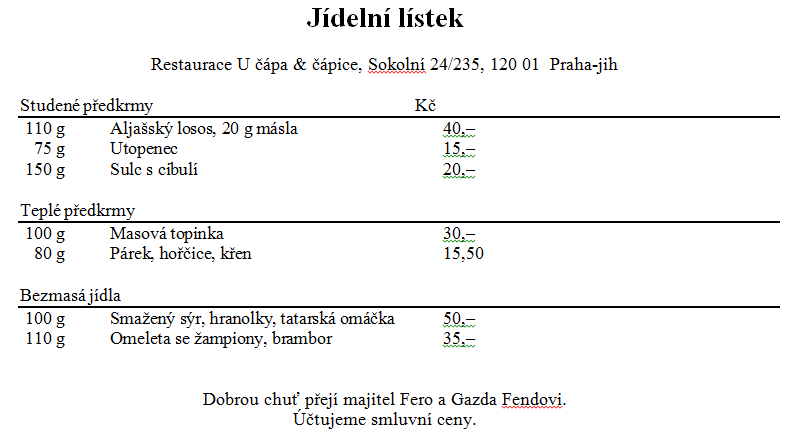 